Scoil Bhríde,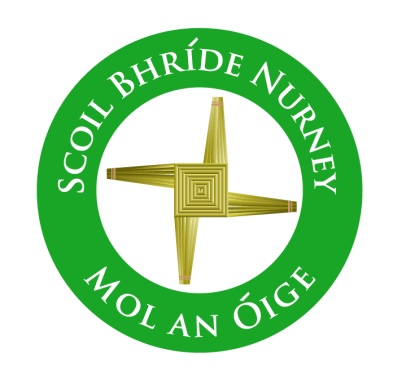 Nurney,County Kildare.Tel/Fax: (045)526767Email: sbnurney@gmail.com www.nurneyns.comRoll no: 16345A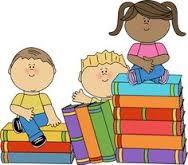 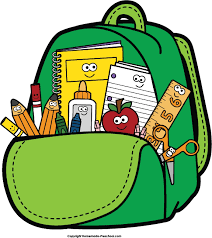 5th Class 2023 – 2024Additional requirementsItems to be purchased and labelled by parents in advance of September 2023:(We have also indicated the ‘likely’ costs of these required items at best value stores)4 x large Pritt sticks (labelled with name) (€1.99 each)Sharpener and rubber (99 cent each)5 good quality handwriting pencils (labelled) (50 cent each)2 highlighters (99 cent each)2 red and 2 blue pens and 2 green pens and 2 black pens (bic) (50 cent each)2 whiteboard markers (blue or black) (70 cent each)2 fine tipped black permanent marker (€3.99 for two)1 packet of colouring pencils/Twistable crayons (labelled) (€3.49)Maths set (including compass, protractor etc. make sure protractor is filled with no hole in middle) (€2.49)1 x pair of scissors (clearly labelled) (€1)1 x 30cm ruler (99 cent)1 x A4 scrapbook – 50 pages (€2.99)€35 to be paid to class teacher or online by mid-September 2023 (if paying by cash/cheque this should be in a sealed envelope with your child’s name and class printed clearly on it)This amount will be allocated to cover the cost of art and craft supplies, homework journal and photocopying throughout the year ahead.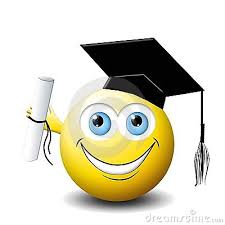 Thank you for your co-operation and looking forward to a great year ahead! ___________________Class Teacher